1	التصريحات (الوثيقة 167)1.1	أخذت الجلسة علماً بالتصريحات الواردة في الوثيقة 167.2	الموعد النهائي لإيداع التصريحات الإضافية1.2	أعلن الرئيس عن إمكانية قبول تصريحات إضافية حتى الساعة 1045؛ وتقتصر هذه التصريحات على ردود على التصريحات التي سبق إيداعها.رفعت الجلسة في الساعة 0940.___________مؤتمر المندوبين المفوضين (PP-18)
دبي، 29 أكتوبر - 16 نوفمبر 2018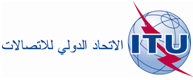 الجلسة العامةالوثيقة 175-A7 ديسمبر 2018الأصل: بالإنكليزيةمحضـر
الجلسة العامة الثامنة عشرةمحضـر
الجلسة العامة الثامنة عشرةالجمعة، 16 نوفمبر 2018، الساعة 0935الجمعة، 16 نوفمبر 2018، الساعة 0935الرئيس: السيد ماجد المسمار (الإمارات العربية المتحدة)الرئيس: السيد ماجد المسمار (الإمارات العربية المتحدة)موضوعات المناقشةالوثائق1التصريحات1672الموعد النهائي لإيداع التصريحات الإضافية-الأمين العام:
هولين جاوالرئيس:
ماجد المسمار